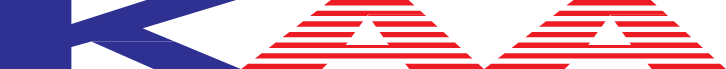                               KOREAN AMERICAN ASSOCIATION SEAL BEACH LEISURE WORLD                                                                                    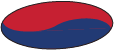                                                                               (www.lwsb.com/kaa)제81호    LWSB한인회소식(LWSB Korean-American Association News)                   2023.4.1.  1.  2022 세금보고를  LWSB 한인회 상담실에서는 마감 했습니다.     LW한인들을 위한 무료 세금 보고는 3월 16일(목요일)로 LW에서는 마감 했고     아직도 못하신 분들은  OC 한인회에서  매주 목요일 이 건수(LW거주)씨가    도움을  주고  있으니 찾아가 세요. (예약은 OC한인회 714 530-4810)      예약 자격 :  (1) 본인 및 가족  연 수입이  $73,000 이하 의 경우                     (2) 투자 수입이 $10,300 이하(이자, 배당금, 주식)의 경우     가저올 서류: (1) 운전 면허증 사본 또는 ID 원본 및 사본  (2) Social Card 원본                             및 사본 (3) 2021년(전년도) 세금보고 서류 사본 (4) 2022년                            세금 관련 서류 모두(W2, 1099-R, SSA, 1098-T, 1099-NEC,                             1099-INT, 1099-DIV etc..,)  3.  터키 지진 사태 후원 모금 음악회      본 한인회 주관으로 터키 지진사태 후원을 위한 모금  음악회를  3월 30일 오후      2시부터 CH4에서 무사히  마쳤습니다.  이날 모금된 금액  전액을 American      Red Cross에 의뢰 유용하게 쓰여질 것으로  사려 되며 모금($3,526)에 참여       하여 주시고 음악회에 출연하여 주신  Saxophone Club Steve Chung님,       김정숙씨, Anna Derby의 Joyful Line Danc팀, 한미합창단(단장 김형구목사,      지휘자 백경환 목사 ) 단원들에게 깊은  감사를  드립니다.4.  GRF설문조사에 대하여.     원래는 LW live 회원들에게 광고 되였었는데 미국가정 들은 다수가      회원으로 가입되였고 한인들은 소수만이 가입된것으로 알고 있습니다.     설문 내용이 미래의 GRF시설에 관한 사항이고 우리 한인들도 참여를      하여야 할 내용이였기에 전전 회장이신 변영철 님이 손수 번역하여      우선 E-mail 소지자들에게 만 알였었습니다.     이를 알리는 과정에서 다소 혼선이 있었슴은 유감스러운 일이였고 LW        Weekly 에 싫기로한 기사는 3월 30일로 연기되였으며 GRF mail Box     는 철수 없어졌고,   3월 30일 자의 신문 Page 9 를 답하여 4월 15      일까지  GRF에 보내면 됩니다.  번역문을 참조하시기를 바랍니다      제출할 곳: GRF Recreation Department,  CLUB House 6건너편     일층이오니 이번 설문 조사에 많은 한인들의 참여를 바랍니다             5.  화장지(toilet paper) 이외의것  (Baby wipes,Q-tips, Facial wipes,     Cleansing pads, Sanitary Pads, Tampons, Toilet roll tubes, Medic-     ines, Bandaids, Food waste Diapers) 을 변기에 버리면 안됩니다.     주변의 하수도관이 막히는 원인으로 심각하다고 합니다. 6.  인터넷 을  $37,99 로 쓰는 날이 2023년 4월 부터       “LW Weekly” 신문에 광고하는 Interact  Solution 회사가  $37.99 /Month  –       Internet Service를 4월 부터 실행 한다고  합니다.      신청은  https://website www.lwsb@interactsolutions.net or 888 988-4123 7.   컴퓨터 용어집이 발간 되였습니다.     발행 부수가 한정 되여서 컴퓨터를 배우시는 분들에게 우선적으로 배부하기로     하였으며 CH3 RM#6 에서 매주 목요일 오후 1-4에 배부 합니다.     필요하신 분은 주정세  홍보부장  310 775-5849로 문의 하시기 바랍니다         8. 2023년판 한인전화부에 등재 기회와 정정 변경 안내     2023년 한인 전화번호부에 필요한 자료는 한/영 성명과 전화번호 그리고      주소와 Aprt# Mutual#, E-mail 등등 입니다.      정정이나  변동 된 분도 같은 방법으로 부탁 드 립니다.     위의 내용을  기재하여 보내실곳:     wonsik Ryu 1850 Sunningdale Rd 27-B Seal  Beach, CA 90740    또는     e-mail : wonsikryu103@gmail.com 으로 하세요.   9.  시니어건강생활 가이드북 정회원 한가정에 한부씩      Senior Resource Guide 2021-2022: 소망소사이어티 발간  비매품 이 책은       정회원(2016년 이래 회비내신분)들에게만 배부 되며  아직 받지 못 하신       회원은 매주 목요일 오후 1-4시에 한인회  상담실에서도 받으실수 있습니다.10.개인정보 유출에 관하여(카카오톡)      최근 무단으로  카카오톡을 구룹으로 조성하여 유포하는 행위는 유감스로운 일 입니다.       한인회에서 제작한 전화부는 한인회 회칙제2조 목적에 명시된 이외의 목적으로는 사용      하시면 개인정보 보호법에 저촉 민/형사의 불미스런 소송사유가 됩니다.   LW한인회는       이러한 소송사유를 방지 하기 위하여 본 소식지를 통하여  공지 한바 있으며 이사건으로       일어나는 향후 모든 형사/민사상의 소송에는 무관함을 밝혀 두는 바입니다11.  한국식품점 시장보기 :       Garden Grove 아리랑 마겟 지역 시장 보기는 매주 목요일 10:30 야외 극장 주차장 에서 Pickup       하고 시장 또는 볼일  보고 오후 1:30분 G. Grove 출발 오후 2시에  돌아 오고  있습니다  12. 시니어들을 위한 무료 식품 및 생필품  안내        (1)   메주 월-금요일  11시부터 12시까지Seal Beach North Community Center(가는 길: 405 I              넘어 Lampson 지나 St Cloud 에서 LT North로 가다가 FM Bank 다음 건물)에서 11am에               접수를 를 하시면   Lunch 를 $5.24로 먹을수 있습니다.         (2)  한미노인회 회원에게(9884 Garden Grove, Garden Grove, CA 92844)  매월 두째주 (화)             9-11am OC Food bank 후원으로 무료 식품을 배급합니다 .       (3)  한인복지쎈타(7212 Orangethorpe Ave, #8 Buena Pk, CA 90621)에서는 매월 첫주 금요일            오후 2:30분에 배급 순번 번호표 주고 4시30분 부터 식품을 배급 합니다.               회장  유 원식                                이사장    조 욱장